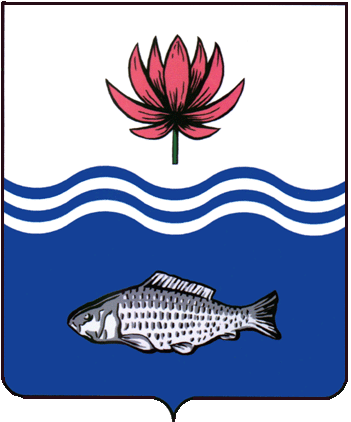 АДМИНИСТРАЦИЯ МО "ВОЛОДАРСКИЙ РАЙОН"АСТРАХАНСКОЙ ОБЛАСТИПОСТАНОВЛЕНИЕО предоставлении Батырову С.Е.в аренду земельного участка для сенокошенияРассмотрев обращение Батырова Салавата Ербулатовича, в соответствии со ст. 22, пп. 19 п. 2 ст. 39.6. Земельного кодекса РФ, администрация МО «Володарский район»ПОСТАНОВЛЯЕТ:1. Предоставить Батырову Салавату Ербулатовичу, 30.05.1981 г.р. (паспорт 12 02 586618, выдан Володарским РОВД Астраханской области, 07.12.2002 г., адрес регистрации: Астраханская область, Володарский район, с. Таловинка, ул. Набережная, д. 7) земельный участок в аренду сроком на 3 (три) года, с кадастровым номером 30:02:011102:126, общей площадью 320533 кв.м. из категории «земли сельскохозяйственного назначения», расположенный вдоль левого берега ер. Прорва, южнее бугра «Егин-Тобе» Володарского района Астраханской области, для сенокошения.2. Батырову Салавату Ербулатовичу: 2.1. Заключить договор аренды земельного участка с администрацией МО «Володарский район».2.2. Зарегистрировать договор аренды земельного участка в Володарском отделе Управления Федеральной службы государственной регистрации, кадастра и картографии по Астраханской области в течение 30 дней со дня подписания договора аренды.2.3. Ежеквартально вносить причитающийся размер арендной платы в установленные договором сроки.2.4. При перемене места регистрации сообщить в отдел земельных и имущественных отношений, жилищной политики администрации МО «Володарский район».3.Отделу земельных и имущественных отношений, жилищной политики администрации МО «Володарский район» (Беккулова) внести соответствующие изменения в учетную и справочную документацию.4.Контроль за исполнением настоящего постановления оставляю за собой.И.о. заместителя главы по оперативной работе                                                        Н.С. Беккуловаот 23.06.2020 г.N 670